At ATOMEXPO-2024, Rosatom will present its scientific and technology contribution to the development of global thermonuclear energyResearch in the field of plasma physics and thermonuclear fusion is aimed at solving global problem of providing humankind with clean and safe energy in the futureOn March 26, 2024, within the framework of the ATOMEXPO-2024 International Forum, the Scientific Division of the Rosatom (managing company – Science and Innovations JSC) will hold a panel session “Thermonuclear Innovations for the Green Era: Lifting the Veil on the Future”.The session experts will be leading Russian and foreign scientists in the field of thermonuclear and plasma research. In particular, among other participants, are Yuntao Song, Director of the Institute of Plasma Physics, Chinese Academy of Sciences, Viktor Ilgisonis, Director of Scientific and Technical Research and Development of Rosatom, Anatoly Krasilnikov, Director of the ITER Project Center Private Institution (Rosatom), and others.Participants will discuss the major issues related to the development of thermonuclear energy in the world, including contributions to the development of related disciplines, prospects for commercialization, legal regulations, and others. Special attention will be devoted to the experience of international scientific cooperation in the framework of the implementation of national and international thermonuclear projects.During the session, Rosatom will present a report on the contribution of Russian scientists to the international experimental thermonuclear reactor ITER project, as well as the results of research and development in the field of plasma physics and innovative plasma technologies within the scope of the federal project on thermonuclear and plasma technologies of the complex program for the development of atomic science, engineering, and technology (CP DASET). In particular, the project to create a tokamak with reactor technologies (TRT) in Russia – an experimental facility that is being developed as a full-fledged plasma prototype of both a pure thermonuclear reactor and a thermonuclear neutron source for a hybrid reactor.The session will take place from 10:00 am to 11:30 am in Hall No. 1 of the Main Media Center (in the Sirius Science and Art Park).For reference:The ATOMEXPO International Forum is the main event of the global atomic industry. It is the largest exhibition and business platform for discussing the current state of the atomic industry and setting trends of future development. Held since 2009, the Forum is attended by managers of key companies in the global atomic industry, government agencies, international and public organizations, and leading experts. The Forum format includes an exhibition and congress with an extensive business program, the key event of which is a plenary session. Panel discussions and roundtables discuss topics that are most important for the atomic industry. Leading companies in the global atomic industry and related industries present at the exhibition their technologies and competences.The work of Rosatom's Scientific Division is related to the innovative development and technology leadership of the State Corporation. Its key objectives until 2030 include increasing the marketability of Russian products and services in the atomic energy market and in radiation projects through the development of technologies and modernization of infrastructure, increasing the efficiency of ongoing research and development, and actively commercializing scientific results. The managing company of the Scientific Division – Science and Innovation JSC – coordinates the activities of ten scientific institutes and centers that conduct research in the field of nuclear physics, plasma and laser physics, hydrogen energy, atomedics, new materials, adaptive optics, gas-, hydro- and thermodynamics, radiochemistry, and many others.The task faced by the Russian industry is to ensure technology sovereignty in a short time and transition to new technologies. The Government and large domestic companies mobilize their resources for the accelerated development of the domestic research, infrastructure, science and technology. The implementation of innovations and new high-technology equipment shall allow Rosatom and its enterprises to occupy new business segments, enhancing marketability of the atomic industry and the entire Russian industry.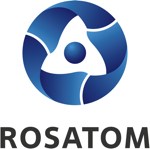 Rosatom digital press office  
https://atommedia.online/en/ Announcement07.03.24